Publicado en León el 17/06/2024 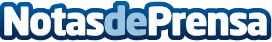 Adecco busca a más de 40 personas en León para trabajar en La BalinesaNuevas oportunidades de empleo. Adecco, líder en la gestión de personas, busca a 40 personas para trabajar durante los próximos meses en La Balinesa, una empresa líder de alimentación situada en La Antigua, LeónDatos de contacto:Pablo ParrillaTrescom691574217Nota de prensa publicada en: https://www.notasdeprensa.es/adecco-busca-a-mas-de-40-personas-en-leon-para_1 Categorias: Asturias Castilla y León Recursos humanos Otras Industrias http://www.notasdeprensa.es